	MĚSTO ŽATEC	USNESENÍ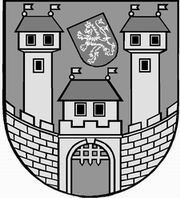 	z 	31	. jednání Rady města Žatce 	konané dne	18.12.2014Usnesení č. 	936 /14	-	982 /14	 936/14	Schválení programu	 937/14	Kontrola usnesení	 938/14	Informace o investičních akcích	 939/14	Smlouva o zřízení věcného břemene – stavba „Žatec, Libočanská cesta – 	vedení NN“	 940/14	Smlouva o budoucí smlouvě o zřízení věcného břemene	 941/14	Smlouva o budoucí smlouvě o zřízení věcného břemene	 942/14	Smlouva o budoucí smlouvě o zřízení věcného břemene – stavba „Žatec, 	st.p.č. 3288, fyzická osoba, kNN“	 943/14	Smlouva o budoucí smlouvě o zřízení věcného břemene – stavba „Žatec, 	Svatopluka Čecha – rekonstrukce kanalizace a vodovodu“	 944/14	Smlouva o budoucí smlouvě o zřízení věcného břemene – stavba „Žatec, 	Volyňských Čechů – rekonstrukce kanalizace a vodovodu“	 945/14	Smlouva o budoucí smlouvě o zřízení věcného břemene	 946/14	Smlouva o budoucí smlouvě o zřízení věcného břemene – stavba 	„novostavba RD na pozemku p.p.č. 5622/2 v k.ú. Žatec“	 947/14	Prodej pozemku p.p.č. 6511/6 v k.ú. Žatec	 948/14	Prodej části pozemku p.p.č. 4646/31 v k.ú. Žatec	 949/14	Zemědělský pacht pozemku p.p.č.179/12 v k.ú. Milčeves	 950/14	Pacht pozemku p.p.č. 6199/2 v k. ú. Žatec	 951/14	Pacht části pozemku p.p.č. 7203 v k.ú. Žatec	 952/14	Nájem bytu č. 3083/201 v domě č.p. 3083, 3084, 3085 ul. Husova v Žatci	 953/14	Nájem prostoru sloužícího k podnikání v č.p. 2820 ul. Písečná v Žatci	 954/14	Návrh na změnu ÚP Žatec - právní stav po změně č. 4  - st.p.č. 1745/2 k.ú. 	Žatec	 955/14	Dodatek č. 4 ke smlouvě o dílo na akci „PD – Rekonstrukce 3 přechodů pro 	chodce na silnici I/27, Žatec“	 956/14	Zahájení výběrového řízení „Páteřní cyklostezka Ohře – trasa - Litoměřice -	 (Boč) – Perštejn – úsek č. 5“	 957/14	Zahájení výběrového řízení „Údržbové práce mostů a lávek, Žatec“	 958/14	Dohoda o narovnání a Dodatek č. 1 - Marketing cestovního ruchu – Žatecká	 chmelařská oblast – Chrám Chmele a Piva	 959/14	Pacht pozemku p.p.č. 1702/43 v k.ú. Žatec	 960/14	Pacht pozemku p.p.č. 6157/15 v k.ú. Žatec	 961/14	Stanovení cen pro zabezpečení komplexního systému nakládání s 	komunálními odpady v roce 2015	 962/14	Odměna řediteli příspěvkové organizace Technické služby města Žatec, p.o.	 963/14	Zahájení jednacího řízení bez uveřejnění č. 2	 964/14	Dodatek č. 2 – „REKONSTRUKCE KOMUNIKACE V ULICI 	DUKELSKÁ – 1. ETAPA PRAŽSKÁ/ŠAFAŘÍKOVA, ŽATEC“	 965/14	Odměna řediteli příspěvkové organizace Městské lesy Žatec	 966/14	Podnájemní smlouva Nemocnice Žatec, o.p.s.	 967/14	Poskytování externích právních služeb	 968/14	Rozpočtová změna – uvolnění rezervy kapitoly 710 – doprava	 969/14	Jmenování zástupců zřizovatele do školských rad	 970/14	Přijetí finančního daru	 971/14	Souhlas s přijetím darů – PO Kamarád – LORM Žatec	 972/14	Souhlas s podáním žádosti do programu MPSV	 973/14	Protokol o výsledku veřejnosprávní kontroly	 974/14	Pověření výkonem funkce	 975/14	Žádost o refundaci fin. prostředků z pojistné události	 976/14	Rozpočtová změna – vratka dotace prevence kriminality	 977/14	MŠ Žatec, Bratří Čapků 2775, okres Louny - souhlas s čerpáním IF	 978/14	Jednací řád Rady města Žatec	 979/14	Jednací řád Zastupitelstva města Žatec	 980/14	Rozpočtová změna – vrácení uvolněné rezervy PO Domov pro seniory a 	Pečovatelská služba v Žatci	 981/14	Rozpočtová změna – Aktivní politika zaměstnanosti	 982/14	Rozpočtová změna – DPH	 936/14	Schválení programuRada města Žatce projednala a schvaluje program jednání rady města.									 T:  18.12.2014	O:	p.	JELÍNEK	 937/14	Kontrola usneseníRada města Žatce projednala a bere na vědomí kontrolu usnesení z minulých jednání rady města.									 T:  18.12.2014	O:	p.	VAJDA	 938/14	Informace o investičních akcíchRada města Žatce bere na vědomí informaci o investičních akcích.									 T:  18.12.2014	O:	p.	DUCHOŇOVÁ	 939/14	Smlouva o zřízení věcného břemene – stavba „Žatec, Libočanská cesta – 	vedení NN“Rada města Žatce schvaluje zřízení věcného břemene pro společnost ČEZ Distribuce, a.s. na stavbu „Žatec, Libočanská cesta – vedení NN“ na pozemku města p.p.č. 7004/22 v k.ú. Žatec, jejímž obsahem je uložení kabelového vedení do země, právo ochranného pásma a právo oprávněné strany vyplývající ze zákona č. 458/2000 Sb., energetický zákon, ve znění pozdějších předpisů.	T:	18.1.2015	O:	p.	DUCHOŇOVÁ	 940/14	Smlouva o budoucí smlouvě o zřízení věcného břemeneRada města Žatce schvaluje Smlouvu o uzavření budoucí smlouvy o zřízení věcného břemene pro fyzické osoby na stavbu „Vodovodní přípojka na p.p.č. 62692/11, lokalita Černovka – k.ú. Žatec“ na pozemku města p.p.č. 6262/20 v k.ú. Žatec, jejímž obsahem bude zřízení nové vodovodní přípojky, právo ochranného pásma a právo oprávněné strany vyplývající ze zákona č. 274/2001 Sb., zákon o vodovodech a kanalizacích, ve znění pozdějších předpisů.	T:	18.1.2015	O:	p.	DUCHOŇOVÁ	 941/14	Smlouva o budoucí smlouvě o zřízení věcného břemeneRada města Žatce schvaluje Smlouvu o uzavření budoucí smlouvy o zřízení věcného břemene pro Severočeskou vodárenskou společnost, a.s. na stavbu „LN 085 137 Žatec, náměstí Kruhové, autobusové nádraží – rekonstrukce kanalizace a vodovodu“ na pozemcích města p.p.č. 6775/1, p.p.č. 6780/1, p.p.č. 6776/3 a p.p.č. 63/1 v  k.ú. Žatec, jejímž obsahem bude rekonstrukce kanalizace a vodovodu, právo ochranného pásma a právo oprávněné strany vyplývající ze zákona č. 274/2001 Sb., zákon o vodovodech a kanalizacích, ve znění pozdějších předpisů.	T:	18.1.2015	O:	p.	DUCHOŇOVÁ	 942/14	Smlouva o budoucí smlouvě o zřízení věcného břemene – stavba „Žatec, 	st.p.č. 3288, fyzická osoba, kNN“Rada města Žatce schvaluje Smlouvu o uzavření budoucí smlouvy o zřízení věcného břemene pro společnost ČEZ Distribuce, a.s. na stavbu „Žatec, st.p.č. 3288, fyzická osoba, kNN“ na pozemku města p.p.č. 4491/1 v k.ú. Žatec, jejímž obsahem je uložení kabelového vedení do země, právo ochranného pásma a právo oprávněné strany vyplývající ze zákona č. 458/2000 Sb., energetický zákon, ve znění pozdějších předpisů.	T:	18.1.2015	O:	p.	DUCHOŇOVÁ	 943/14	Smlouva o budoucí smlouvě o zřízení věcného břemene – stavba „Žatec, 	Svatopluka Čecha – rekonstrukce kanalizace a vodovodu“Rada města Žatce schvaluje Smlouvu o uzavření budoucí smlouvy o zřízení věcného břemene pro Severočeskou vodárenskou společnost, a.s. na stavbu „Žatec, Svatopluka Čecha – rekonstrukce kanalizace a vodovodu“ na pozemcích města p.p.č. 6992/1, p.p.č. 5676/3, p.p.č. 7059, p.p.č. 4631/6, p.p.č. 4631/1, p.p.č. 7095/1, p.p.č. 7095/7, p.p.č. 6966/2 a p.p.č. 6993/5 v  k.ú. Žatec, jejímž obsahem bude rekonstrukce kanalizace a vodovodu, právo ochranného pásma a právo oprávněné strany vyplývající ze zákona č. 274/2001 Sb., zákon o vodovodech a kanalizacích, ve znění pozdějších předpisů.	T:	18.1.2015	O:	p.	DUCHOŇOVÁ	 944/14	Smlouva o budoucí smlouvě o zřízení věcného břemene – stavba „Žatec, 	Volyňských Čechů – rekonstrukce kanalizace a vodovodu“Rada města Žatce schvaluje Smlouvu o uzavření budoucí smlouvy o zřízení věcného břemene pro Severočeskou vodárenskou společnost, a.s. na stavbu „Žatec, Volyňských Čechů – rekonstrukce kanalizace a vodovodu“ na pozemcích města p.p.č. 7052, p.p.č. 5600/7, p.p.č. 6992/1, p.p.č. 7059, p.p.č. 5586/12, p.p.č. 4638/7 a p.p.č. 5580/5 v  k.ú. Žatec, jejímž obsahem bude rekonstrukce kanalizace a vodovodu, právo ochranného pásma a právo oprávněné strany vyplývající ze zákona č. 274/2001 Sb., zákon o vodovodech a kanalizacích, ve znění pozdějších předpisů.	T:	18.1.2015	O:	p.	DUCHOŇOVÁ	 945/14	Smlouva o budoucí smlouvě o zřízení věcného břemeneRada města Žatce schvaluje Smlouvu o uzavření budoucí smlouvy o zřízení věcného břemene pro Severočeskou vodárenskou společnost, a.s. na stavbu „LN 085 132 Žatec, Lučanská – rekonstrukce kanalizace a vodovodu“ na pozemcích města p.p.č. 7017/1, p.p.č. 6206/8, p.p.č. 6206/7 a p.p.č. 7017/3 v  k.ú. Žatec, jejímž obsahem bude rekonstrukce kanalizace a vodovodu, právo ochranného pásma a právo oprávněné strany vyplývající ze zákona č. 274/2001 Sb., zákon o vodovodech a kanalizacích, ve znění pozdějších předpisů.	T:	18.1.2015	O:	p.	DUCHOŇOVÁ	 946/14	Smlouva o budoucí smlouvě o zřízení věcného břemene – stavba 	„novostavba RD na pozemku p.p.č. 5622/2 v k.ú. Žatec“Rada města Žatce schvaluje Smlouvu o uzavření budoucí smlouvy o zřízení věcného břemene pro fyzické osoby na stavbu „novostavba RD na pozemku p.p.č. 5622/2 v k.ú. Žatec“ na pozemcích města p.p.č. 5628/5 a p.p.č. 5622/2 v  k.ú. Žatec, jejímž obsahem bude zřízení nové kanalizační přípojky, právo ochranného pásma a právo oprávněné strany vyplývající ze zákona č. 274/2001 Sb., zákon o vodovodech a kanalizacích, ve znění pozdějších předpisů.	T:	18.1.2015	O:	p.	DUCHOŇOVÁ	 947/14	Prodej pozemku p.p.č. 6511/6 v k.ú. ŽatecRada města Žatce doporučuje Zastupitelstvu města Žatce schválit prodej pozemku zahrady p.p.č. 6511/6 o výměře 10 m2 v k.ú. Žatec fyzické osobě za kupní cenu 5.000,00 Kč a poplatky spojené s provedením kupní smlouvy.	T:	15.2.2015	O:	p.	DUCHOŇOVÁ	 948/14	Prodej části pozemku p.p.č. 4646/31 v k.ú. ŽatecRada města Žatce doporučuje Zastupitelstvu města Žatce schválit prodej části pozemku ostatní plochy p.p.č. 4646/2, dle GP č. 3609-62/2007 nově vzniklá ostatní plocha p.p.č. 4646/31 o výměře 8 m2 v k.ú. Žatec fyzické osobě za kupní cenu 4.000,00 Kč a poplatky spojené s provedením kupní smlouvy.	T:	15.2.2015	O:	p.	DUCHOŇOVÁ	 949/14	Zemědělský pacht pozemku p.p.č.179/12 v k.ú. MilčevesRada města Žatce schvaluje zemědělský pacht pozemku p.p.č. 179/12  orná půda o výměře 5.877 m2 v k.ú. Milčeves fyzické osobě k zemědělské činnosti, na dobu určitou do 01.10.2019, za roční pachtovné ve výši 1.805,00 Kč.	T:	14.1.2015	O:	p.	DUCHOŇOVÁ	 950/14	Pacht pozemku p.p.č. 6199/2 v k. ú. ŽatecRada města Žatce schvaluje pacht části  pozemku p.p.č. 6199/2 zahrada o výměře 1.300 m2 v k.ú. Žatec fyzické osobě jako zahradu, na dobu určitou do 01.10.2018, za pachtovné ve výši 2,00 Kč/m2/rok.	T:	14.1.2015	O:	p.	DUCHOŇOVÁ	 951/14	Pacht části pozemku p.p.č. 7203 v k.ú. ŽatecRada města Žatce schvaluje pacht části pozemku p.p.č. 7203  zahrada, díl č. 6 o výměře 52 m2 v k.ú. Žatec fyzické osobě jako zahradu, na dobu určitou do 01.10.2016, za pachtovné ve výši 2,00 Kč/m2/rok.	T:	14.1.2015	O:	p.	DUCHOŇOVÁ	 952/14	Nájem bytu č. 3083/201 v domě č.p. 3083, 3084, 3085 ul. Husova v ŽatciRada města Žatce schvaluje nájem bytu č. 3083/201 o velikosti 1+kk v domě č.p. 3083, 3084, 3085 ul. Husova v Žatci fyzické osobě za měsíční nájemné 110,00 Kč/m2 bez služeb, na dobu určitou do 30.06.2015 s podmínkou uhrazení vratné peněžité jistoty ve výši trojnásobku měsíčního nájemného.	T:	12.1.2015	O:	p.	DUCHOŇOVÁ	 953/14	Nájem prostoru sloužícího k podnikání v č.p. 2820 ul. Písečná v ŽatciRada města Žatce bere na vědomí změnu formy podnikání fyzické osoby na společnost Azeeza, s.r.o., IČ 03569756, zast. jednatelem a současně souhlasí s přechodem práv a povinností ze smlouvy o nájmu prostor sloužících k podnikání ze dne 12.09.2014 na nově vzniklou společnost Azeeza, s.r.o., IČ 03569756, zast. jednatelem.	T:	7.1.2015	O:	p.	DUCHOŇOVÁ	 954/14	Návrh na změnu ÚP Žatec - právní stav po změně č. 4  - st.p.č. 1745/2 k.ú. 	ŽatecRada města Žatce projednala a předkládá zastupitelstvu města žádost o změnu ÚP Žatec - právní stav po změně č. 4 - změna regulativů na pozemku st.p.č. 1745/2 k.ú. Žatec.	T:	15.2.2015	O:	p.	DUCHOŇOVÁ	 955/14	Dodatek č. 4 ke smlouvě o dílo na akci „PD – Rekonstrukce 3 přechodů 	pro chodce na silnici I/27, Žatec“Rada města Žatce schvaluje Dodatek č. 4 ke smlouvě o dílo ze dne 12.12.2012 na akci „PD – rekonstrukce 3 přechodů pro chodce na silnici I/27, Žatec“ a zároveň ukládá starostovi města Dodatek č. 4 podepsat.	T:	31.12.2014	O:	p.	DUCHOŇOVÁ	 956/14	Zahájení výběrového řízení „Páteřní cyklostezka Ohře – trasa - 	Litoměřice - (Boč) – Perštejn – úsek č. 5“Rada města Žatce schvaluje zadávací podmínky a výzvu k podání nabídky na veřejnou zakázku malého rozsahu na stavební práce, zadané v souladu se Zásadami a postupy pro zadávání veřejných zakázek Města Žatec na zhotovitele stavby „Páteřní cyklostezka Ohře – trasa – Litoměřice – (Boč) – Perštejn – úsek č. 5“ a schvaluje základní okruh zájemců, kterým bude výzva zaslána.	T:	31.12.2014	O:	p.	DUCHOŇOVÁ	 957/14	Zahájení výběrového řízení „Údržbové práce mostů a lávek, Žatec“Rada města Žatce schvaluje zadávací podmínky a výzvu k podání nabídky na veřejnou zakázku malého rozsahu na stavební práce, zadané v souladu se Zásadami a postupy pro zadávání veřejných zakázek Města Žatec na zhotovitele stavby „Údržbové práce mostů a lávek, Žatec“ a schvaluje základní okruh zájemců, kterým bude výzva zaslána.	T:	31.12.2014	O:	p.	DUCHOŇOVÁ	 958/14	Dohoda o narovnání a Dodatek č. 1 - Marketing cestovního ruchu – 	Žatecká chmelařská oblast – Chrám Chmele a PivaRada města Žatce schvaluje Dohodu o narovnání s firmou OHŘE MEDIA spol. s r.o., v rámci projektu Marketing cestovního ruchu – Žatecká chmelařská oblast – Chrám Chmele a Piva a dále ukládá starostovi města tuto dohodu podepsat.Rada města Žatce schvaluje Dodatek č. 1 s firmou OHŘE MEDIA spol. s r.o., v rámci projektu Marketing cestovního ruchu – Žatecká chmelařská oblast – Chrám Chmele a Piva v souvislosti s přesunem části plnění z II. etapy do III. etapy této akce a dále ukládá starostovi města tento dodatek podepsat.	T:	31.12.2014	O:	p.	DUCHOŇOVÁ	 959/14	Pacht pozemku p.p.č. 1702/43 v k.ú. ŽatecRada města Žatce schvaluje pacht pozemku  p.p.č. 1702/43 orná půda o výměře 501 m2 v k.ú. Žatec fyzické osobě jako zahradu, na dobu určitou do 01.10.2018, za pachtovné ve výši 2,00 Kč/m2/rok.	T:	14.1.2015	O:	p.	DUCHOŇOVÁ	 960/14	Pacht pozemku p.p.č. 6157/15 v k.ú. ŽatecRada města Žatce schvaluje pacht pozemku  p.p.č. 6157/15 orná půda o výměře 460 m2 v k.ú. Žatec fyzickým osobám jako zahradu, na dobu určitou do 01.10.2018, za pachtovné ve výši 2,00 Kč/m2/rok.	T:	14.1.2015	O:	p.	DUCHOŇOVÁ	 961/14	Stanovení cen pro zabezpečení komplexního systému nakládání s 	komunálními odpady v roce 2015Rada města Žatce projednala a schvaluje ceny pro zabezpečení komplexního systému nakládání s komunálními odpady města Žatce na rok 2015 v souladu s § 17 odst. 5 zákona č. 185/2001 Sb., o odpadech v následující výši. Občané zaplatí cenu služeb přímou platbou na účet města – roční sazby:	T:	31.12.2014	O:	p.	GREŽO	 962/14	Odměna řediteli příspěvkové organizace Technické služby města Žatec, 	p.o.Rada města Žatce projednala a schvaluje v souladu s Pravidly Rady města Žatce vyplacení odměny řediteli příspěvkové organizace Technické služby města Žatec za druhé pololetí roku 2014 v upravené výši.	T:	31.12.2014	O:	p.	DUCHOŇOVÁ	 963/14	Zahájení jednacího řízení bez uveřejnění č. 2Rada města Žatce projednala a schvaluje jednací řízení bez uveřejnění č. 2 na akci „Záchrana objektu bývalých papíren a vybudování depozitářů muzea v jejich části“ zadávané v souladu se zákonem č. 137/2006 Sb. o veřejných zakázkách ve znění pozdějších předpisů.	T:	31.12.2014	O:	p.	DUCHOŇOVÁ	 964/14	Dodatek č. 2 – „REKONSTRUKCE KOMUNIKACE V ULICI 	DUKELSKÁ – 1. ETAPA PRAŽSKÁ/ŠAFAŘÍKOVA, ŽATEC“Rada města Žatce schvaluje Dodatek č. 2 ke Smlouvě o dílo na akci „REKONSTRUKCE KOMUNIKACE V ULICI DUKELSKÁ - 1. ETAPA PRAŽSKÁ/ŠAFAŘÍKOVA, ŽATEC“ a zároveň ukládá starostovi města Dodatek č. 2 podepsat.	T:	31.12.2014	O:	p.	DUCHOŇOVÁ	 965/14	Odměna řediteli příspěvkové organizace Městské lesy ŽatecRada města Žatce projednala a v souladu s Pravidly Rady Města Žatec pro stanovení mzdy ředitele příspěvkové organizace Městské lesy Žatec schvaluje vyplacení odměny řediteli příspěvkové organizace Městské lesy Žatec za druhé pololetí roku 2014 v navržené výši.	T:	23.12.2014	O:	p.	TRÁVNÍČEK	 966/14	Podnájemní smlouva Nemocnice Žatec, o.p.s.Rada města Žatce projednala žádost Nemocnice Žatec, o.p.s. a souhlasí s uzavřením smlouvy o podnájmu nebytových prostor v budově polikliniky č.p. 2796 ul. Husova v Žatci s fyzickou osobou za účelem provozování služeb péče o člověka.	T:	31.12.2014	O:	p.	DUCHOŇOVÁ	 967/14	Poskytování externích právních služebRada města Žatce neschvaluje prodloužení stávající smlouvy o poskytování právní pomoci ze dne 26.07.2011 ve znění dodatku č. 1 ze dne 09.04.2013 s advokátem fyzickou osobou.	T:	19.12.2014	O:	p.	HORNÁTOVÁ	 968/14	Rozpočtová změna – uvolnění rezervy kapitoly 710 – dopravaRada města Žatce projednala a schvaluje rozpočtovou změnu v celkové výši 342.000,00 Kč, a to uvolnění rezerv kap. 710: MHD - 195.000,00 Kč, BESIP 7.000,00 Kč, dopravní značení 53.000,00 Kč a převod z dopravního značení ve výši 87.000,00 Kč na financování Městské hromadné dopravy pro rok 2014.Výdaje: 710-6171-5901              -  255.000,00 Kč (rezerva kap. 710 - provoz)Výdaje: 710-2212-5171,org. 258     -   87.000,00 Kč (dopravní značení - svislé)Výdaje: 710-2221-5193              + 342.000,00 Kč (MHD).	T:	31.12.2014	O:	p.	SEDLÁKOVÁ	 969/14	Jmenování zástupců zřizovatele do školských radRada města Žatce bere na vědomí skončení mandátu ke dni 31.12.2014 zástupcům zřizovatele ve:Školské radě Základní školy Žatec, Petra Bezruče 2000, okres Louny jmenované s účinností od 01.01.2012 do 31.12.2014: Mgr. Stanislava Hafnerová, Ing. Radek Růžička, Antonín Svoboda.Školské radě Základní školy Žatec, Komenského alej 749, okres Louny jmenované s účinností od 01.01.2012 do 31.12.2014: Ing. Jan Novotný, DiS., Jaroslava Gajdošíková, MVDr. Břetislav Frýba.Školské radě Základní školy Žatec, nám. 28. října 1019, okres Louny jmenované s účinností od 01.01.2012 do 31.12.2014: Eva Grimeková, Mgr. Zdeňka Hamousová.Školské radě Základní školy a Mateřské školy, Žatec, Jižní 2777, okres Louny jmenované s účinností od 01.01.2012 do 31.12.2014: Mgr. Jaroslava Raganová, Vladimír Martinovský, Mgr. Petr Čech.Školské radě Základní školy a Mateřské školy, Žatec, Dvořákova 24, okres Louny jmenované s účinností od 01.01.2012 do 31.12.2014: Stanislava Žitníková, Mgr. Kamila Sulíková.Rada města Žatce jmenuje ke dni 01.01.2015 zástupce zřizovatele do:Školské rady Základní školy Žatec, Petra Bezruče 2000, okres Louny s účinností od 01.01.2015 do 31.12.2017:1) Mgr. Stanislava Hafnerová2) Mgr. Miroslav Jan Šramota3) Mgr. Eva KapicováŠkolské rady Základní školy Žatec, Komenského alej 749, okres Louny s účinností od 01.01.2015 do 31.12.2017:1) Martin Štross2) Jana Nováková3) PhDr. Zdeňka Venclíčková BarannikováŠkolské rady Základní školy Žatec, nám. 28. října 1019, okres Louny s účinností od 01.01.2015 do 31.12.2017:1) Eva Grimeková2) Mgr. Jiří KarasŠkolské rady Základní školy a Mateřské školy, Žatec, Jižní 2777, okres Louny s účinnostíod 01.01.2015 do 31.12.2017:1) Mgr. Jaroslava Raganová2) Vladimír Martinovský3) Jaroslav ŠpičkaŠkolské rady Základní školy a Mateřské školy, Žatec, Dvořákova 24, okres Louny s účinností od 01.01.2015 do 31.12.2017:1) Mgr. Miroslav Jan Šramota2) Zdeněk Kopta	T:	19.1.2015	O:	p.	SEDLÁKOVÁ	 970/14	Přijetí finančního daruRada města Žatce projednala žádost ředitele Základní školy Žatec, Komenského alej 749, okres Louny Mgr. Zdeňka Srpa a dle § 27 odst. 5 písm. b) zákona č. 250/2000 Sb., o rozpočtových pravidlech územních rozpočtů, ve znění pozdějších předpisů, souhlasí s přijetím finančního daru účelově určeného, a to od společnosti WOMEN FOR WOMEN, o.p.s., IČO: 242 31 509, Vojtěšská 245/1, 110 00 Praha 1, ve výši 6.420,00 Kč, který je určen na úhradu stravného ve školní jídelně pro dva žáky školy.	T:	31.12.2014	O:	p.	SEDLÁKOVÁ	 971/14	Souhlas s přijetím darů – PO Kamarád – LORM ŽatecRada města Žatce, v souladu s ustanovením § 27, odst. 5 písm. b) zákona č. 250/2000 Sb., o rozpočtových pravidlech územních rozpočtů, v platném znění, souhlasí s přijetím darů příspěvkovou organizací Kamarád - LORM Žatec:poskytnutí bezplatné služby, dopravy účastníků festivalu Náš svět 2014 v hodnotě 2.042,00 Kč od fyzické osoby.	T:	31.12.2014	O:	p.	SULÍKOVÁ	 972/14	Souhlas s podáním žádosti do programu MPSVRada města Žatce souhlasí s podáním žádosti do programu MPSV „Financování investičních akcí kapitoly 313“ – podprogram „Reprodukce majetku 113 310 – Rozvoj a obnova materiálně technické základny sociálních služeb - PO Domov pro seniory a Pečovatelská služba v Žatci a ukládá zpracování a podání žádosti v řádném termínu.	T:	31.3.2015	O:	p.	ANTONI	 973/14	Protokol o výsledku veřejnosprávní kontrolyRada města Žatce projednala protokol o výsledku veřejnosprávní kontroly hospodaření s veřejnými prostředky u příspěvkové organizace Základní škola Žatec, Petra Bezruče 2000, okres Louny.	T:	18.12.2014	O:	p.	SEDLÁKOVÁ	 974/14	Pověření výkonem funkceRada města Žatce pověřuje od 01.01.2015 výkonem všech práv a povinností, vyplývajících z výkonu funkce vedoucí odboru rozvoje a majetku města Městského úřadu v Žatci, paní Bc. Martinu Oppelovou, a to do doby, než bude tato funkce obsazena novým vedoucím úředníkem.	T:	31.12.2014	O:	p.	VAJDA	 975/14	Žádost o refundaci fin. prostředků z pojistné událostiRada města Žatce projednala žádost realitní kanceláře Správa domů Podměstí a schvaluje převod částky 62.827,00 Kč za pojistnou událost č. 4144038529 „vodovodní škoda“ z příjmového účtu Města Žatce na účet organizace.	T:	31.12.2014	O:	p.	SEDLÁKOVÁ	 976/14	Rozpočtová změna – vratka dotace prevence kriminalityRada města Žatce schvaluje rozpočtovou změnu ve výši 21.000,00 Kč, a to snížení účelové neinvestiční dotace Ministerstva vnitra ČR na realizaci Programu prevence kriminality č. 114080 v roce 2014, projekt: „Sebeobrana pro ženy a dívky“ – ÚZ 14 018.	T:	31.12.2014	O:	p.	SEDLÁKOVÁ	 977/14	MŠ Žatec, Bratří Čapků 2775, okres Louny - souhlas s čerpáním IFRada města Žatce projednala žádost ředitelky Mateřské školy Žatec, Bratří Čapků 2775, okres Louny Bc. Šárky Jílkové a souhlasí s čerpáním investičního fondu organizace do výše 73.100,00 Kč, a to na pořízení a montáž zabezpečovacího zařízení.	T:	31.12.2014	O:	p.	SEDLÁKOVÁ	 978/14	Jednací řád Rady města ŽatecRada města Žatce projednala a v souladu s § 101 odst. 4 zákona č. 128/2000 Sb., o obcích (obecní zřízení), v platném znění, vydává Jednací řád Rady města Žatec.	T:	18.12.2014	O:	p.	JELÍNEK	 979/14	Jednací řád Zastupitelstva města ŽatecRada města Žatce projednala a v souladu s § 96 zákona č. 128/2000 Sb., o obcích (obecní zřízení), v platném znění, doporučuje Zastupitelstvu města Žatec vydat Jednací řád Zastupitelstva města Žatec.	T:	15.2.2014	O:	p.	JELÍNEK	 980/14	Rozpočtová změna – vrácení uvolněné rezervy PO Domov pro seniory a 	Pečovatelská služba v ŽatciRada města Žatce projednala žádost ředitele příspěvkové organizace Domov pro seniory a Pečovatelská služba v Žatci, Šafaříkova 852, Žatec, Mgr. Petra Antoniho o vrácení uvolněné rezervy rozpočtu 2014 – kap. 728, příspěvek na činnost PO a schvaluje rozpočtovou změnu ve výši 495.000,00 Kč, a to zapojení vrácených finančních prostředků na spolufinancování akce „Dodatečné zateplení fasády a výměna oken objektů č.p. 642, 652, 845, a 852, st.p.č. 833, 832/1, 1033/1 a 1034/1 v k.ú. Žatec (Domov pro seniory v Žatci)“ a zároveň snížení provozního příspěvku na mzdy:Výdaje: 728-4350-5331, org. 508    - 495.000,00 Kč (Domov pro seniory - příspěvek)Výdaje: 739-3613-6121, org. 800   + 495.000,00 Kč (Dodatečné zateplení a výměna oken).Rada města Žatce zároveň schvaluje snížení příspěvku na mzdy ve výši 495.000,00 Kč.Rada města Žatce dále schvaluje příspěvkové organizaci Domov pro seniory a Pečovatelská služba v Žatci, Šafaříkova 852, Žatec, změnu závazného ukazatele: Příspěvek na mzdy 7.200.000,00 Kč. Ostatní ukazatelé zůstávají beze změny.	T:	31.12.2014	O:	p.	SEDLÁKOVÁ	 981/14	Rozpočtová změna – Aktivní politika zaměstnanostiRada města Žatce schvaluje rozpočtovou změnu v celkové výši 81.000,00 Kč, a to zapojení účelových neinvestičních dotací do rozpočtu města. Účelový znak  13 234 -  neinvestiční účelové dotace Úřadu práce na vyhrazení společensky účelových pracovních míst a na úhradu mzdových nákladů mentora spolufinancovaných ze SR a Evropského sociálního fondu na rok 2014. Příjmy: 4116-ÚZ 13 234                      + 81.000,00 Kč (příjem dotací)Výdaje: 719-6171-5011-ÚZ 13 234           + 71.000,00 Kč (správa – HM)              719-6171-5031-ÚZ 13 234      + 8.000,00 Kč (správa – SP)              719-6171-5032-ÚZ 13 234      + 2.000,00 Kč (správa – ZP).	T:	31.12.2014	O:	p.	SEDLÁKOVÁ	 982/14	Rozpočtová změna – DPHRada města Žatce schvaluje rozpočtovou změnu ve výši 350.000,00 Kč na navýšení výdajů kapitoly 741 – platby daní a poplatků státnímu rozpočtuVýdaje: 741-6399-5362         + 350.000,00 Kč (platba daní SR)Výdaje: 741-6171-5901         -  350.000,00 Kč (čerpání RF).	T:	31.12.2014	O:	p.	SEDLÁKOVÁ	 Místostarosta	Starosta	 Mgr. Miroslav Jan Šramota v.r.	Ing. Aleš Jelínek v.r.Za správnost vyhotovení: Pavlína KloučkováUpravená verze dokumentu z důvodu dodržení přiměřenosti rozsahu zveřejňovaných osobních údajů podle zákona č. 101/2000 Sb., o ochraně osobních údajů v platném znění.hlasůJelínekŠramotaKrčmárikNovákováPetříčekpro5/////proti-zdržel se-hlasůJelínekŠramotaKrčmárikNovákováPetříčekpro5/////proti-zdržel se-hlasůJelínekŠramotaKrčmárikNovákováPetříčekpro5/////proti-zdržel se-hlasůJelínekŠramotaKrčmárikNovákováPetříčekpro5/////proti-zdržel se-hlasůJelínekŠramotaKrčmárikNovákováPetříčekpro5/////proti-zdržel se-hlasůJelínekŠramotaKrčmárikNovákováPetříčekpro5/////proti-zdržel se-hlasůJelínekŠramotaKrčmárikNovákováPetříčekpro5/////proti-zdržel se-hlasůJelínekŠramotaKrčmárikNovákováPetříčekpro5/////proti-zdržel se-hlasůJelínekŠramotaKrčmárikNovákováPetříčekpro5/////proti-zdržel se-hlasůJelínekŠramotaKrčmárikNovákováPetříčekpro5/////proti-zdržel se-hlasůJelínekŠramotaKrčmárikNovákováPetříčekpro5/////proti-zdržel se-hlasůJelínekŠramotaKrčmárikNovákováPetříčekpro5/////proti-zdržel se-hlasůJelínekŠramotaKrčmárikNovákováPetříčekpro5/////proti-zdržel se-hlasůJelínekŠramotaKrčmárikNovákováPetříčekpro5/////proti-zdržel se-hlasůJelínekŠramotaKrčmárikNovákováPetříčekpro5/////proti-zdržel se-hlasůJelínekŠramotaKrčmárikNovákováPetříčekpro5/////proti-zdržel se-hlasůJelínekŠramotaKrčmárikNovákováPetříčekpro5/////proti-zdržel se-hlasůJelínekŠramotaKrčmárikNovákováPetříčekpro5/////proti-zdržel se-hlasůJelínekŠramotaKrčmárikNovákováPetříčekpro5/////proti-zdržel se-hlasůJelínekŠramotaKrčmárikNovákováPetříčekpro5/////proti-zdržel se-hlasůJelínekŠramotaKrčmárikNovákováPetříčekpro5/////proti-zdržel se-hlasůJelínekŠramotaKrčmárikNovákováPetříčekpro5/////proti-zdržel se-hlasůJelínekŠramotaKrčmárikNovákováPetříčekpro5/////proti-zdržel se-hlasůJelínekŠramotaKrčmárikNovákováPetříčekpro5/////proti-zdržel se-hlasůJelínekŠramotaKrčmárikNovákováPetříčekpro5/////proti-zdržel se-Objem nádoby v litrechČetnost svozůCena na rok 2015 Pytel jednorázově33,00 Kč/ ksPytel jednorázově60,00 Kč/ ks1 x týdně1 764,- Kč1 x za 2 týdny933,- Kč1 x týdně2 043,- Kč1 x za 2 týdny1 200,- Kč / 1 x týdně2 323,- Kč / 1 x za 2 týdny1 745,- Kč1 x týdně5 039,- Kč1 x za 2 týdny3 137,- Kč1 x týdně5 777,- Kč1 x za 2 týdny3 797,- Kč1 x týdně13 287,- Kč1 x za 2 týdny8 078,-Kč1 x týdně14 921,- Kč1 x za 2 týdny9 682,- Kč1 x týdně20 861,- Kč1 x za 2 týdny12 783,- KčhlasůJelínekŠramotaKrčmárikNovákováPetříčekpro5/////proti-zdržel se-hlasůJelínekŠramotaKrčmárikNovákováPetříčekpro5/////proti-zdržel se-hlasůJelínekŠramotaKrčmárikNovákováPetříčekpro5/////proti-zdržel se-hlasůJelínekŠramotaKrčmárikNovákováPetříčekpro5/////proti-zdržel se-hlasůJelínekŠramotaKrčmárikNovákováPetříčekpro5/////proti-zdržel se-hlasůJelínekŠramotaKrčmárikNovákováPetříčekpro5/////proti-zdržel se-hlasůJelínekŠramotaKrčmárikNovákováPetříčekpro5/////proti-zdržel se-hlasůJelínekŠramotaKrčmárikNovákováPetříčekpro5/////proti-zdržel se-hlasůJelínekŠramotaKrčmárikNovákováPetříčekpro5/////proti-zdržel se-hlasůJelínekŠramotaKrčmárikNovákováPetříčekpro5/////proti-zdržel se-hlasůJelínekŠramotaKrčmárikNovákováPetříčekpro5/////proti-zdržel se-hlasůJelínekŠramotaKrčmárikNovákováPetříčekpro5/////proti-zdržel se-hlasůJelínekŠramotaKrčmárikNovákováPetříčekpro5/////proti-zdržel se-hlasůJelínekŠramotaKrčmárikNovákováPetříčekpro5/////proti-zdržel se-hlasůJelínekŠramotaKrčmárikNovákováPetříčekpro5/////proti-zdržel se-hlasůJelínekŠramotaKrčmárikNovákováPetříčekpro5/////proti-zdržel se-hlasůJelínekŠramotaKrčmárikNovákováPetříčekpro5/////proti-zdržel se-hlasůJelínekŠramotaKrčmárikNovákováPetříčekpro5/////proti-zdržel se-hlasůJelínekŠramotaKrčmárikNovákováPetříčekpro5/////proti-zdržel se-hlasůJelínekŠramotaKrčmárikNovákováPetříčekpro5/////proti-zdržel se-hlasůJelínekŠramotaKrčmárikNovákováPetříčekpro5/////proti-zdržel se-hlasůJelínekŠramotaKrčmárikNovákováPetříčekpro5/////proti-zdržel se-